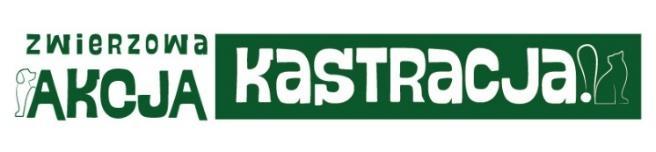 UMOWA DAROWIZNYNR ZAK/…………/2024Zawarta w …………………………… w dniu …………………….. pomiędzy:„ZWIERZ” Ogólnopolska Fundacja na Rzecz Ochrony Zwierząt z siedzibą w Bieruniu, ul. Ekonomiczna 20, 43-150 Bieruń, wpisaną przez Sąd Rejonowy dla Katowice-Wschód w Katowicach, Wydział VIII Gospodarczy KRS do Rejestru Stowarzyszeń, innych organizacji społecznych (…) pod numerem KRS 0000538582, reprezentowaną przez:- Aleksandra Góreckiego – Prezesa Zarządu,zwanym dalej „Darczyńcą”, a ………………………….. z siedzibą w ………………………., ul. …………………., kod ………………….., NIP: ……………………. reprezentowaną przez:………………………………………………………………………,zwaną dalej  „Obdarowaną”zwanymi dalej razem „Stronami”§ 1Niniejsza umowa darowizny stanowi element i wykonanie projektu ZWIERZowa Akcja Kastracja!, a jej przedmiotem są środki pieniężne w wysokości 5 000 zł (słownie: pięciu tysięcy złotych). Środki te stanowią wyłączną własność Darczyńcy.Darczyńca oświadcza, że przekazuje Obdarowanej kwotę pieniężną w wysokości 5 000 zł (słownie: pięciu tysięcy złotych), a Obdarowana oświadcza, iż darowiznę tę przyjmuje.Darczyńca, na podstawie art. 893 kodeksu cywilnego, zobowiązuje Obdarowaną do zawarcia umowy z zakładem leczniczym dla zwierząt, na podstawie której środki finansowe określone w ust. 1 zostaną przeznaczone na wykonanie zabiegów kastracji zwierząt domowych (samic i samców psów i kotów) przebywających pod opieką mieszkańców Gminy ………………. oraz na trwałe oznakowanie tych zwierząt wraz z wpisaniem do ogólnopolskiej bazy zwierząt oznakowanych  Safe animal (www.safe-animal.eu), a także na kastrację i oznakowanie kotów wolno żyjących.Zawarcie umowy, o której mowa w ust. 3 oraz wydatkowanie środków, o których mowa w ust. 1 będzie przebiegało na zasadach określonych w porozumieniu nr ZAK/…….…/2024 podpisanym przez Strony w dniu ………………………. oraz w Regulaminie Współpracy z Gminami 2024.§ 2Darczyńca oświadcza, iż wydanie przedmiotu darowizny, o którym mowa w  § 1 ust. 1 zostanie dokonane przez Darczyńcę w terminie 21 dni od podpisania niniejszej umowy, przez wpłatę środków pieniężnych na rachunek bankowy Obdarowanej prowadzony w banku ……………………………………. o numerze …………………………………………, w drodze polecenia przelewu z rachunku bankowego Darczyńcy.§ 3Obdarowana oświadcza, iż przedmiot darowizny, o którym mowa w § 1 ust. 1, zostanie wykorzystany przez Obdarowaną w całości na cele, o których mowa w § 1 ust. 3 zgodnie z postanowieniami porozumienia oraz Regulaminu Współpracy z Gminami 2024, o których mowa w § 1 ust. 4, nie później niż do dnia 30 listopada 2024 r.Obdarowana zobowiązuje się do pokrycia wszystkich kosztów, które mogą powstać w związku z zawarciem i wykonaniem niniejszej Umowy.Strony zgodnie potwierdzają, iż Darczyńca może odwołać darowiznę, jeżeli Obdarowana dopuści się względem niego rażącej niewdzięczności. Za rażącą niewdzięczność Strony rozumieją m.in. wydatkowanie przez Gminę przekazanego przedmiotu darowizny na cele sprzeczne ze statutem Darczyńcy, w tym sprzeczne z celami niniejszej umowy oraz porozumienia i Regulaminu Współpracy z Gminami 2024 wskazanych w § 1 ust. 4, jako działanie nacechowane złą wolą Gminy i skierowane przeciwko Darczyńcy. W razie skutecznego odwołania darowizny, Obdarowana zwróci przekazany jej przedmiot darowizny, w terminie 7 dni od daty odwołania darowizny.Rozwiązanie niniejszej umowy nastąpi także w przypadku rozwiązania porozumienia, o którym mowa w § 1 ust. 4, w trybie określonym w jego § 11.§ 4W sprawach nieuregulowanych niniejszą umową stosuje się przepisy Kodeksu cywilnego oraz Regulaminu Współpracy z Gminami 2024 i porozumienia, o którym mowa w § 1 ust. 4 niniejszej umowy.Zmiany niniejszej umowy wymagają formy pisemnej pod rygorem nieważności.§ 5Umowa została sporządzona w 2 jednobrzmiących egzemplarzach, jednym dla Darczyńcy i jednym dla Obdarowanej.DARCZYŃCA                                                                                          OBDAROWANA